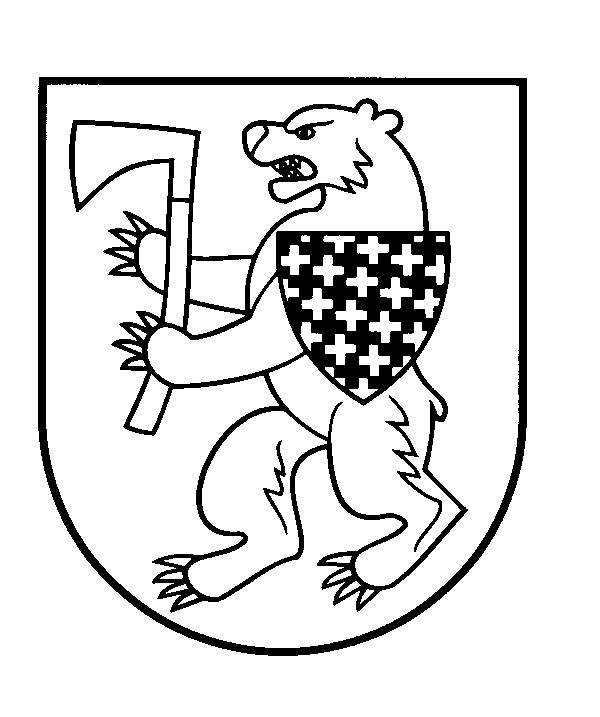 ŠIAULIŲ RAJONO SAVIVALDYBĖS TARYBASPRENDIMASDĖL PRIĖMIMO Į ŠIAULIŲ RAJONO SAVIVALDYBĖS BENDROJO UGDYMO MOKYKLAS TVARKOS APRAŠO PATVIRTINIMO2017 m. gruodžio 19 d. Nr. T-357ŠiauliaiVadovaudamasi Lietuvos Respublikos vietos savivaldos įstatymo 16 straipsnio 4 dalimi, 18 straipsnio 1 dalimi, Lietuvos Respublikos švietimo įstatymo 29 straipsnio 2 punktu, Priėmimo į valstybinę ir savivaldybės bendrojo ugdymo mokyklą, profesinio mokymo įstaigą bendrųjų kriterijų sąrašu, patvirtintu Lietuvos Respublikos švietimo ir mokslo ministro 2004 m. birželio 25 d. įsakymu Nr. ISAK-1019 ,,Dėl Priėmimo į valstybinę ir savivaldybės bendrojo ugdymo mokyklą, profesinio mokymo įstaigą bendrųjų kriterijų sąrašo patvirtinimo“, Šiaulių rajono savivaldybės taryba  n u s p r e n d ž i a:1. Patvirtinti Priėmimo į Šiaulių rajono savivaldybės bendrojo ugdymo mokyklas tvarkos aprašą (pridedama).2. Pripažinti netekusiu galios Šiaulių rajono savivaldybės tarybos 2016 m. kovo 31 d. sprendimą Nr. T-146 „Dėl Priėmimo į Šiaulių rajono savivaldybės bendrojo ugdymo mokyklas tvarkos aprašo patvirtinimo“.Šis sprendimas skelbiamas Teisės aktų registre ir gali būti skundžiamas teismui Lietuvos Respublikos administracinių bylų teisenos įstatymo nustatyta tvarka.Savivaldybės meras				                         Antanas BezarasPATVIRTINTAŠiaulių rajono savivaldybės tarybos 2017 m. gruodžio 19 d. sprendimu Nr. T-357PRIĖMIMO Į ŠIAULIŲ RAJONO SAVIVALDYBĖS BENDROJO UGDYMO MOKYKLAS TVARKOS APRAŠASI SKYRIUSBENDROSIOS NUOSTATOS1. Priėmimo į Šiaulių rajono savivaldybės (toliau – Savivaldybė) bendrojo ugdymo mokyklas tvarkos aprašas (toliau – Aprašas) nustato asmenų priėmimą mokytis pagal ikimokyklinio, priešmokyklinio, pradinio, pagrindinio, vidurinio ugdymo programas, priėmimo kriterijus, dokumentus, kuriuos turi pateikti į mokyklą priimami asmenys, prašymų ir kitų dokumentų priėmimo vietą, pradžią ir pabaigą, prašymų registravimo, asmenų priėmimo per mokslo metus tvarką.2. Priėmimas mokytis pagal ikimokyklinio, priešmokyklinio, pradinio, pagrindinio, vidurinio ugdymo programas nustatomas vadovaujantis Lietuvos Respublikos švietimo įstatymu, Mokyklų, vykdančių formaliojo švietimo programas, tinklo kūrimo taisyklėmis, patvirtintomis Lietuvos Respublikos Vyriausybės 2011 m. birželio 29 d. nutarimu Nr. 768 ,,Dėl Mokyklų, vykdančių formaliojo švietimo programas, tinklo kūrimo taisyklių patvirtinimo“, Nuosekliojo mokymosi pagal bendrojo ugdymo programas tvarkos aprašu, patvirtintu Lietuvos Respublikos švietimo ir mokslo ministro 2005 m. balandžio 5 d. įsakymu Nr. ISAK-556 „Dėl Nuosekliojo mokymosi pagal bendrojo ugdymo programas tvarkos aprašo patvirtinimo“, Priešmokyklinio ugdymo tvarkos aprašu, patvirtintu Lietuvos Respublikos švietimo ir mokslo ministro 2013 m. lapkričio 21 d. įsakymu Nr. V-1106 „Dėl Priešmokyklinio ugdymo tvarkos aprašo patvirtinimo“, Mokinių, turinčių specialiųjų ugdymosi poreikių, ugdymo organizavimo tvarkos aprašu, patvirtintu Lietuvos Respublikos švietimo ir mokslo ministro 2011 m. rugsėjo 30 d. įsakymu Nr. V-1795 ,,Dėl Mokinių, turinčių specialiųjų ugdymosi poreikių, ugdymo organizavimo tvarkos aprašo patvirtinimo“, ir šiuo Aprašu.3. Vaikai ugdytis 5 val. ir ilgiau pagal ikimokyklinio / priešmokyklinio ugdymo programas Savivaldybės bendrojo ugdymo mokyklose priimami vadovaujantis Vaikų priėmimo į Šiaulių rajono savivaldybės ikimokyklinio / priešmokyklinio ugdymo grupes tvarkos aprašu.4. Šiaulių rajono savivaldybės taryba (toliau – Savivaldybės taryba), vadovaudamasi Priėmimo į valstybinę ir savivaldybės bendrojo ugdymo mokyklą, profesinio mokymo įstaigą bendrųjų kriterijų sąrašo, patvirtinto Lietuvos Respublikos švietimo ir mokslo ministro 2004 m. birželio 25 d. įsakymu Nr. ISAK-1019 ,,Dėl Priėmimo į valstybinę ir savivaldybės bendrojo ugdymo mokyklą, profesinio mokymo įstaigą bendrųjų kriterijų sąrašo patvirtinimo“, 3 punktu, kiekvienais kalendoriniais metais iki kovo 31 d. nustato priėmimo laiką, kiekvienos klasės klasių skaičių ir mokinių skaičių jose, ikimokyklinio ir priešmokyklinio ugdymo grupių ir vaikų skaičiaus vidurkį grupėse kitiems mokslo metams. Jei sudaromos jungtinės klasės, nustato, iš kokių klasių sudaroma jungtinė klasė, nurodant kiekvienos klasės mokinių skaičių. Iki rugsėjo 1 d. klasių (grupių) ir mokinių skaičių patikslina:4.1. jei iš tai mokyklai priskirtos aptarnavimo teritorijos prašymų mokytis bendrojo ugdymo mokykloje skaičius yra didesnis nei buvo nustatytas iki kovo 31 d., mokinių, klasių ir (ar) ikimokyklinio ir priešmokyklinio ugdymo grupių skaičius, neperkeliant mokinių mokytis į antrą pamainą ir nepažeidžiant higienos normų, didinamas;4.2. jei bendrojo ugdymo mokykla nesurenka nustatyto mokinių skaičiaus ir nesudaro patvirtinto klasių ir (ar) ikimokyklinio ir priešmokyklinio ugdymo grupių skaičiaus, mokinių, klasių ir (ar) grupių skaičius mažinamas.5. Specialiųjų ugdymosi poreikių mokinių, suaugusiųjų klasių skaičius gali būti pagal poreikį tikslinamas keletą kartų per mokslo metus.6. Prašymai mokytis pagal ikimokyklinio, priešmokyklinio, pradinio, pagrindinio ir vidurinio ugdymo programas priimami bendrojo ugdymo mokyklose nuo sausio 2 d. iki birželio 15 d.7. Priėmimą vykdo mokyklos direktorius ir mokinių priėmimo komisija. Mokyklos direktorius atsako už Aprašo, priėmimo komisijos sudėties, priėmimo komisijos funkcijų paskirstymo, priimant sprendimus dėl mokinių sąrašų sudarymo, ir priėmimo į mokyklą viešinimą mokyklos interneto svetainėje. Mokyklos priėmimo komisijos posėdžiuose sudarant mokinių sąrašus gali dalyvauti stebėtojai.8. Aktualiems, Apraše nenumatytiems, atvejams nagrinėti sudaroma priėmimo komisija iš Savivaldybės administracijos Švietimo ir sporto skyriaus ir mokyklų atstovų. Komisijos sudėtį ir jos darbo reglamentą tvirtina Savivaldybės taryba.9. Aprašas skelbiamas Savivaldybės interneto svetainėje.II SKYRIUSPRIĖMIMO Į BENDROJO UGDYMO MOKYKLAS KRITERIJAI10. Į Savivaldybės bendrojo ugdymo mokyklas mokytis pagal ikimokyklinio, priešmokyklinio ugdymo programą, pradinio ugdymo programą, pagrindinio ugdymo programos pirmąją ir antrąją dalis pirmumo teise priimami toje mokykloje mokytis pageidaujantys asmenys, gyvenantys mokyklai priskirtoje aptarnavimo teritorijoje. Į likusias laisvas vietas klasėse (grupėse) gali būti priimti asmenys, negyvenantys mokyklos aptarnavimo teritorijoje. Pirmumo teise priimami:10.1. asmenys, dėl įgimtų ar įgytų sutrikimų turintys specialiųjų ugdymosi poreikių;10.2. mokykloje jau besimokančių mokinių broliai ir seserys;10.3. arčiausiai mokyklos gyvenantys asmenys.11. Mokiniai, baigę pagrindinio ugdymo programos I dalį, tęsti mokymąsi pagal pagrindinio ugdymo programos II dalį, gali:11.1. gimnazijose;11.2. profesinėse mokyklose, vykdančiose pagrindinio ugdymo programos II dalį.12. Gimnazijoms nėra priskirta aptarnavimo teritorijų priimant mokinius mokytis pagal vidurinio ugdymo programą.13. Jeigu norinčiųjų mokytis pagal vidurinio ugdymo programą atitinkamoje gimnazijoje yra daugiau nei laisvų vietų, pirmumo tvarka priimami:13.1. Savivaldybės teritorijoje gyvenantys asmenys;13.2. asmenys, pageidaujantys tęsti dalykų, dalykų modulių, kurių buvo pradėję mokytis pagal pagrindinio ugdymo programos II dalį, mokymąsi pagal vidurinio ugdymo programą;13.3. asmenys, turintys teigiamus pagrindinio ugdymo pasiekimų patikrinimo įvertinimus, metinius įvertinimus, atliktus projektinius darbus, mokinio sukauptą darbų aplanką ar kitus mokymosi pasiekimų įvertinimus.14. Visiems iki 16 metų vaikams, gyvenantiems mokyklai priskirtoje aptarnavimo teritorijoje, ugdymas privalomas pagal priešmokyklinio, pradinio, pagrindinio ugdymo programas.15. Mokinys tęsti mokslą priimamas, kai pateikia mokymosi pasiekimų pažymėjimą arba pažymą apie mokymosi pasiekimus ankstesnėje mokykloje.16. Asmuo, neturintis mokymosi pasiekimus įteisinančio dokumento, priimamas mokytis tik mokykloje patikrinus asmens pasiekimus ir nustačius jų atitiktį bendrosiose pradinio, pagrindinio, vidurinio ugdymo programose numatytiems mokymosi rezultatams.17. Asmenys, dėl įgimtų ar įgytų sutrikimų turintys specialiųjų ugdymosi poreikių, priimami į arčiausiai savo gyvenamosios vietos esančias mokyklas, vykdančias bendrojo ugdymo programas. Savivaldybės ir kitų savivaldybių teritorijose gyvenantys asmenys, dėl įgimtų ar įgytų sutrikimų turintys didelių ar labai didelių specialiųjų ugdymosi poreikių, priimami į bendrojo ugdymo mokyklos specialiąsias klases (grupes).18. Asmuo, baigęs adaptuotą pagrindinio ugdymo programą, specialiąją pagrindinio ugdymo programą arba pagrindinio ugdymo individualizuotą programą, priimamas mokytis pagal socialinių įgūdžių ugdymo programą, pateikęs pagrindinio ugdymo pasiekimų pažymėjimą arba pažymą apie mokymosi pasiekimus.19. Lietuvos Respublikos piliečiai ir užsieniečiai, grįžę ar atvykę nuolat ar laikinai gyventi Lietuvos Respublikoje, nemokantys valstybinės kalbos, į bendrojo ugdymo mokyklas priimami vadovaujantis Lietuvos Respublikos švietimo ir mokslo ministro 2005 m. rugsėjo 1 d. įsakymu Nr. ISAK-1800 „Dėl Užsieniečių ir Lietuvos Respublikos piliečių, atvykusių ar grįžusių gyventi ir dirbti Lietuvos Respublikoje, vaikų ir suaugusiųjų ugdymo išlyginamosiose klasėse ir išlyginamosiose mobiliosiose grupėse tvarkos aprašo patvirtinimo“.III SKYRIUSPRIĖMIMAS MOKYTIS PAGAL IKIMOKYKLINIO IR PRIEŠMOKYKLINIO UGDYMO PROGRAMĄ20. Į bendrojo ugdymo mokyklą ugdyti pagal ikimokyklinio ugdymo programą priimamas 3–5 (6) metų vaikas.21. Į bendrojo ugdymo mokyklą ugdyti pagal priešmokyklinio ugdymo programą priimamas vaikas, kuriam tais kalendoriniais metais sueina 6 metai. Priešmokyklinis ugdymas anksčiau gali būti teikiamas tėvų (globėjų) prašymu, jeigu vaikas yra pakankamai tokiam ugdymui subrendęs.22. Į bendrojo ugdymo mokyklą ugdyti pagal ikimokyklinio ar priešmokyklinio ugdymo programą vaikai priimami pagal prašymo padavimo datą.23. Bendrojo ugdymo mokyklai vaiko tėvai (globėjai) pateikia:23.1. prašymą ugdyti pagal ikimokyklinio ar priešmokyklinio ugdymo programą;23.2. nustatytos formos vaiko sveikatos pažymėjimą;23.3. vaiko gimimo liudijimą ir jo kopiją;23.4. Švietimo pagalbos tarnybos ar gydytojo specialisto vaiko sveikatos būklės įvertinimo pažymą, jei vaikas turi specialiųjų ugdymosi poreikių;23.5. tęsiant ugdymą pagal priešmokyklinio ugdymo programą toje pačioje mokykloje, pateikiamas tik prašymas, kuris registruojamas Prašymų registravimo žurnale;23.6. vaikai, kuriems tais kalendoriniais metais sueina 7 metai ir yra reikalinga nuolatinė kvalifikuota specialistų pagalba bei sveikatą tausojantis dienos režimas, ugdyti pagal priešmokyklinio ugdymo programą priimami Lietuvos Respublikos švietimo ir mokslo ministro nustatyta tvarka.24. Vaikų, priimamų į ikimokyklinio ar priešmokyklinio ugdymo grupes preliminarius sąrašus sudaro bendrojo ugdymo mokyklos direktorius iki einamųjų metų kovo 1 d. Jei grupėse yra laisvų vietų, šie sąrašai gali būti pildomi nuolat.25. Vaikų, planuojamų priimti į ikimokyklinio ar priešmokyklinio ugdymo grupes nuo einamųjų metų rugsėjo 1 d., sąrašai skelbiami viešai iki einamųjų metų birželio 1 d.IV SKYRIUSPRIĖMIMAS MOKYTIS PAGAL PRADINIO UGDYMO PROGRAMĄ26. Mokytis pagal pradinio ugdymo programą priimamas vaikas, kai jam tais kalendoriniais metais sueina 7 metai.27. Tėvų (globėjų) prašymu, vadovaujantis Vaiko brandumo mokytis pagal priešmokyklinio ir pradinio ugdymo programas įvertinimo tvarkos aprašu, patvirtintu Lietuvos Respublikos švietimo ir mokslo ministro 2005 m. spalio 29 d. įsakymu Nr. ISAK-2173 „Dėl Vaiko brandumo mokytis pagal priešmokyklinio ir pradinio ugdymo programas įvertinimo tvarkos aprašo patvirtinimo“, gali būti priimamas vienais metais anksčiau. Vaiko brandumo įvertinimas atliekamas Švietimo pagalbos tarnyboje iki birželio 15 d.28. Vaikas vieno iš tėvų (globėjų) prašymu gali būti priimamas mokytis pagal pradinio ugdymo programos dalį, skirtą antrajai klasei, jeigu mokykla, patikrinusi vaiko pasiekimus, nustato jų atitiktį pirmosios klasės mokiniui mokykloje numatytiems mokymosi pasiekimams.29. Bendrojo ugdymo mokyklai vaiko tėvai (globėjai) pateikia:29.1. prašymą mokytis pagal pradinio ugdymo programą;29.2. nustatytos formos vaiko sveikatos pažymėjimą;29.3. vaiko gimimo liudijimą ir jo kopiją;29.4. Švietimo pagalbos tarnybos atliktą vaiko brandumo įvertinimą, jeigu vaikui kalendoriniais metais nėra suėję 7 metai;29.5. Švietimo pagalbos tarnybos pažymą dėl specialiojo ugdymo programos skyrimo ir specialiųjų ugdymosi poreikių įvertinimo, jeigu vaikas turi specialiųjų ugdymosi poreikių.V SKYRIUSPRIĖMIMAS MOKYTIS PAGAL PAGRINDINIO UGDYMO PROGRAMĄ30. Pradėti mokytis pagal pagrindinio ugdymo programą (pagrindinio ugdymo programos pirmąją dalį) priimamas asmuo, įgijęs pradinį išsilavinimą.31. Asmuo, baigęs adaptuotą pradinio ugdymo programą, specialiąją pradinio ugdymo programą arba pradinio ugdymo individualizuotą programą, priimamas mokytis pagal pagrindinio ugdymo individualizuotą programą (pagrindinio ugdymo individualizuotos programos pirmąją dalį), pateikęs pradinio ugdymo pasiekimų pažymėjimą arba pažymą apie mokymosi pasiekimus.32. Asmuo, naujai atvykęs mokytis, bendrojo ugdymo mokyklai pateikia:32.1. prašymą mokytis pagal pagrindinio ugdymo programos I arba II dalį;32.2. gimimo liudijimą ir jo kopiją;32.3. nustatytos formos vaiko sveikatos pažymėjimą;32.4. įgyto išsilavinimo pažymėjimą arba pažymą apie pasiekimus;32.5. priimamas į 5 klasę asmuo – pradinio išsilavinimo pažymėjimą ir pradinio ugdymo programos baigimo pasiekimų ir pažangos vertinimo aprašą.VI SKYRIUSPRIĖMIMAS MOKYTIS PAGAL VIDURINIO UGDYMO PROGRAMĄ33. Pradėti mokytis pagal vidurinio ugdymo programą priimamas asmuo, įgijęs pagrindinį išsilavinimą.34. Bendrojo ugdymo mokyklą mokytis pagal vidurinio ugdymo programą asmenys renkasi patys. Į mokyklą pirmumo teise priimami asmenys, pageidaujantys tęsti mokymąsi pagal vidurinio ugdymo programą, baigę joje pagrindinio ugdymo programą. Jei norinčiųjų yra daugiau nei laisvų vietų, pirmiausia priimami asmenys:34.1. gyvenantys Savivaldybės teritorijoje;34.2. norintys tęsti dalykų, dalykų modulių, kurių buvo pradėję mokytis pagal pagrindinio ugdymo programos antrąją dalį;34.3. atsižvelgus į mokymosi pasiekimus (pagrindinio ugdymo pasiekimų patikrinimo įvertinimus, metinius įvertinimus, atliktus projektinius darbus, mokinio sukauptą darbų aplanką ar kitus mokymosi pasiekimų vertinimus).35. Asmuo, naujai atvykęs mokytis, bendrojo ugdymo mokyklai pateikia:35.1. prašymą mokytis pagal vidurinio ugdymo programą;35.2. pagrindinio išsilavinimo pažymėjimą arba pažymą apie pasiekimus;35.3. gimimo liudijimą arba asmens tapatybę patvirtinantį dokumentą ir jo kopiją;35.4. nustatytos formos vaiko sveikatos pažymėjimą.36. Asmenys, baigusieji pagrindinio ugdymo programą bei norintys tęsti mokymąsi pagal vidurinio ugdymo programą toje mokykloje, prašymus mokyklos direktoriui pateikia nuo sausio 1 d. iki birželio 15 d.VII SKYRIUSPRAŠYMŲ REGISTRAVIMO IR PRIĖMIMO ĮFORMINIMO TVARKA37. Prašymą mokytis bendrojo ugdymo mokykloje už iki 14 metų vaiką pateikia vienas iš tėvų (globėjų). 14–16 metų vaikas prie prašymo prideda vieno iš tėvų (globėjų) raštišką sutikimą.38. Prašyme nurodomi tikslūs duomenys apie tėvų darbovietę, gyvenamąją vietą, telefono numeris, elektroninio pašto adresas. Neturintys savo telefono, nurodo kitų asmenų telefono numerį, kad esant skubiems nenumatytiems atvejams (vaiko liga, nelaimingas atsitikimas ir pan.) būtų galima susisiekti.39. Prašymas ir kiti pateikiami dokumentai priimami ir registruojami prašymo pateikimo dieną bendrojo ugdymo mokykloje Prašymų dėl priėmimo į mokyklą registracijos žurnale. Prašymų dėl priėmimo į mokyklą registracijos žurnalas įtraukiamas į dokumentacijos planą.40. Mokymo sutartis su kiekvienu naujai atvykusiu mokytis asmeniu ir tos mokyklos mokiniu, pradedančiu mokytis pagal aukštesnio lygmens ugdymo programą ar jos dalį, keičiančiu ugdymo programą (pradedančiu mokytis pagal atitinkamą pritaikytą bendrojo ugdymo programą), sudaroma iki pirmos mokymosi dienos jo mokymosi pagal aukštesnio lygmens ugdymo programą: pradinio, pagrindinio (ar tik jos I ar II dalį) ar vidurinio ugdymo programą.41. Mokymo sutartį mokykla su asmeniu sudaro pagal mokyklos, kurioje asmuo mokysis, paskirtį ir vykdomą ikimokyklinio, priešmokyklinio, pradinio, pagrindinio (pagrindinio ugdymo programos I ar II dalį), vidurinio ugdymo programą.42. Abu mokymo sutarties egzempliorius pasirašo mokyklos direktorius ar jo įgaliotas asmuo ir prašymo teikėjas. Už vaiką iki 14 metų jo vardu mokymo sutartį sudaro vienas iš tėvų (globėjų), veikdamas išimtinai vaiko interesais. Vaikas nuo 14 iki 18 metų mokymo sutartį sudaro tik turėdamas vieno iš tėvų (globėjų) raštišką sutikimą.43. Mokymo sutartis registruojama Mokymo sutarčių registracijos žurnale, kuris įtraukiamas į dokumentacijos planą, suteikiant bylos indeksą.44. Vienas mokymo sutarties egzempliorius įteikiamas prašymą pateikusiam asmeniui, kitas egzempliorius lieka mokykloje (segama į mokinio asmens bylą).45. Sudarius mokymo sutartį:45.1. asmuo įregistruojamas Mokinių registre;45.2. formuojama mokinio byla. Joje dedama mokymo sutartis, mokinio ir (ar) jo tėvų (globėjų) prašymai, pažymos ir kita tikslinga, su mokinio ugdymu susijusi informacija. Mokiniui išvykus iš mokyklos, jo byloje esantys dokumentai lieka mokykloje. Gavus mokyklos, kurioje mokinys tęsia mokymąsi, prašymą, mokyklai išsiunčiamos prašomų mokykloje esančių dokumentų kopijos.46. Mokyklos direktoriaus įsakymu įforminama:46.1. mokinio priėmimas į mokyklą;46.2. mokinių paskirstymas į klases (srautus);46.3. mokinio laikinas išvykimas gydytis ir mokytis arba laikinas individualus mokinio išvykimas mokytis (mobilumo veikla) į kitos šalies mokyklą pagal tarptautinę programą (mokymo sutartis laikino išvykimo laikotarpiu nenutraukiama).VIII SKYRIUSBAIGIAMOSIOS NUOSTATOS47. Aprašo įgyvendinimo priežiūrą vykdo Šiaulių rajono savivaldybės administracijos Švietimo ir sporto skyrius.48. Už Aprašo pažeidimus atsako mokyklos direktorius Lietuvos Respublikos įstatymų nustatyta tvarka.49. Aprašas keičiamas, papildomas ir (ar) panaikinamas Savivaldybės tarybos sprendimu.50. Aprašas (jo pakeitimai ir (ar) papildymai) skelbiamas Šiaulių rajono savivaldybės interneto svetainėje._______________________________